 	NOME COMPLETO Endereço, n° - BairroCEP – Cidade – EstadoTelefones – e-mailIdade – Nacionalidade – Estado Civil OBJETIVO: Área de Logística RESUMO DE QUALIFICAÇÕES Carreira desenvolvida na área de Logística, com experiência na liderança de equipe, planejamento, execução e controle de transporte, movimentação e armazenagem de produtos, gerenciamento de estoque e frotas e implantação de melhorias focadas na otimização das tarefas e excelência dos serviços. EXPERIÊNCIA PROFISSIONAL 01/2018 a 01/2020      Nome da Empresa                                    Empresa do segmento xxxxxx                                    Cargo:Responsável pelo transporte e armazenamento de produtos, garantindo a integridade e os prazos de entrega aos clientes.Administração de perdas potenciais e reais, focando o aperfeiçoamento das atividades e aumento da lucratividade das empresas. FORMAÇÃO ACADÊMICA Graduação em Logística – concluída em Nome completo da instituição - SIGLAIDIOMA Inglês – Nível de IdiomaFORMAÇÃO COMPLEMENTAR Nome do Curso – anoNome da Instituição INFORMÁTICA Conhecimento em Pacote Office e Internet. 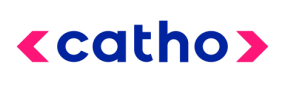 Modelo de Currículo para área de Logística - Catho 